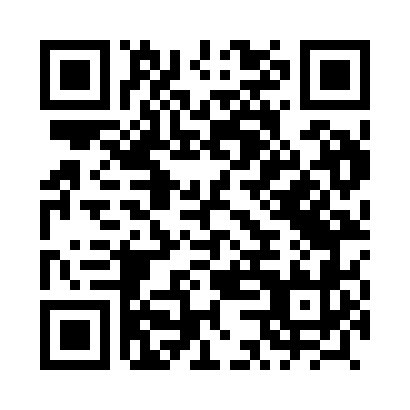 Prayer times for Soltysy, PolandWed 1 May 2024 - Fri 31 May 2024High Latitude Method: Angle Based RulePrayer Calculation Method: Muslim World LeagueAsar Calculation Method: HanafiPrayer times provided by https://www.salahtimes.comDateDayFajrSunriseDhuhrAsrMaghribIsha1Wed2:515:1812:435:508:0910:252Thu2:485:1612:435:518:1010:283Fri2:445:1512:435:528:1210:314Sat2:415:1312:435:538:1310:345Sun2:375:1112:435:548:1510:376Mon2:345:0912:425:558:1610:407Tue2:305:0812:425:558:1810:438Wed2:285:0612:425:568:2010:479Thu2:275:0412:425:578:2110:4910Fri2:275:0312:425:588:2310:5011Sat2:265:0112:425:598:2410:5112Sun2:255:0012:426:008:2610:5113Mon2:254:5812:426:018:2710:5214Tue2:244:5612:426:028:2910:5315Wed2:244:5512:426:038:3010:5316Thu2:234:5412:426:048:3210:5417Fri2:224:5212:426:048:3310:5518Sat2:224:5112:426:058:3510:5519Sun2:214:5012:426:068:3610:5620Mon2:214:4812:426:078:3710:5621Tue2:214:4712:436:088:3910:5722Wed2:204:4612:436:098:4010:5823Thu2:204:4512:436:098:4110:5824Fri2:194:4412:436:108:4310:5925Sat2:194:4212:436:118:4410:5926Sun2:194:4112:436:128:4511:0027Mon2:184:4012:436:128:4611:0128Tue2:184:3912:436:138:4811:0129Wed2:184:3912:436:148:4911:0230Thu2:174:3812:446:148:5011:0231Fri2:174:3712:446:158:5111:03